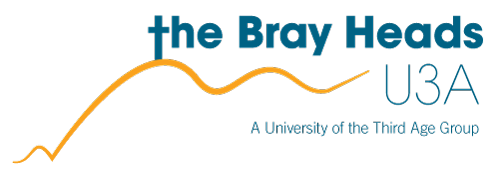 ANNUAL MEMBERSHIP REGISTRATION FROM SEPTEMBER 2023Membership fee: Single: €35/Couple: €60Please note that there is also a meeting charge of €3See payment details on following pageName (Please print): ………………………………………………………
If registering as part of a couple, name of partner: ….……………………
Email (please write clearly): ………………………………………..Share*: Yes   No 
Mobile Phone number……………………………………………….Share*: Yes   No *We encourage sharing of these contact details for social reasons. If you give your consent to sharing, they will be shared securely only with other Members) 
Town/Area of Residence: ………………………………………..……………
Brief Description of Yourself and Your Interests: ….…………….…………… ………………………………………….…………………….…………………(e.g. Retired school teacher, keen gardener, mother of 4, jazz musician etc) 

Areas of interest – Please indicate your main preferences, inserting X in boxes:
PLEASE CONTINUE OVERPLEASE NOTE: Group numbers are limited due to space restrictions at Bray Golf Club so immediate confirmation, submission of registration form and payment of fees (see below for details) are recommended if membership is offered to guarantee a place Our main means of communicating with members is via the group’s website: www.thebrayheadsu3a.ie , which contains comprehensive information about the group and its activities and we urge members to check it regularly. We also send group emails with updates and on specific issues and we can receive/send email at: info@thebrayheadsu3a.ie. We do not communicate by post. In return for Bray Golf Club providing a great venue for our meetings, members of The Bray Heads U3A are expected to show consideration to Golf Club staff and members and respect the Club’s property, rules and dress code (smart casual).In accordance with our Privacy Policy, the personal details supplied on this form will be held in summary form in a secure computer database in full compliance with GDPR requirements. It will be used solely for the purposes of administration and communication relating to The Bray Heads U3A Group and will never be supplied to an outside agency or third party. Some basic profile data from registration forms will be available for members only to view on a password protected page of the website to facilitate members getting to know each other. You are asked on the Registration Form to indicate whether or not you are willing to share your email address and/or phone number.We sometimes take photographs during meetings to display on our website. In line with GDPR requirements, members who do not wish to be included in the photographs should notify a Team Member before or after photographs being taken.MEMBERSHIP FEES PAYMENT OPTIONS: You can pay your membership fee by any of the following methods:By direct lodgement to The Bray Heads Account:
BIC: BOFIIE2DXXX
IBAN: IE29BOFI90103662997205
Please be sure to put your name in the Message Box for the Recipient otherwise we have no way of identifying you! By cash or cheque in person at Bray Golf Club at the meeting on September 8th. Please put the fee in an envelope clearly marked with your name/names in case of couples.By cash or cheque delivered directly to our Membership Secretary, Nikki Gordon, 34 Loreto Grange, Bray, A98 X439. Please put the fee in an envelope clearly marked with your name/names in case of couples.If you have any difficulty, please email info@thebrayheadsu3a.iePlease sign to confirm your wish to become a member of The Bray Heads U3A Group, that you accept the terms of the Group’s Constitution which you will find at:https://thebrayheadsu3a.ie/documents/39_Document.pdf?1605865277and that you understand and consent to our Group’s Privacy Policy which you will find at:https://thebrayheadsu3a.ie/documents/23_Document.pdf?1568712820

Signature: ……………………………………………. 

Date: ………………………………………………… FOR ADMIN USE ONLY: PAID: …………………………….. DATE:……………………………… INITIAL:…………………………….Art, Architecture & Crafts (ART) Books/ Literature & Theatre (LIT) Current Affairs & Politics (CAP) Economy/ Business (ECN) Environment/ Gardens/ Animals (ENV) Health & Wellbeing (HEA) History & Archaeology (HIS) Languages (LAN) Local Issues (LOC) Music (MUS) Sciences & Technology (SCT) Sport (SPT) Travel/ The World (GEO) Trips (TRP) Other (Please Specify): Any topics you might talk on or activities you could lead?: (OWN) Any topics you might talk on or activities you could lead?: (OWN) Any topics you might talk on or activities you could lead?: (OWN) Any topics you might talk on or activities you could lead?: (OWN) Any topics you might talk on or activities you could lead?: (OWN) 